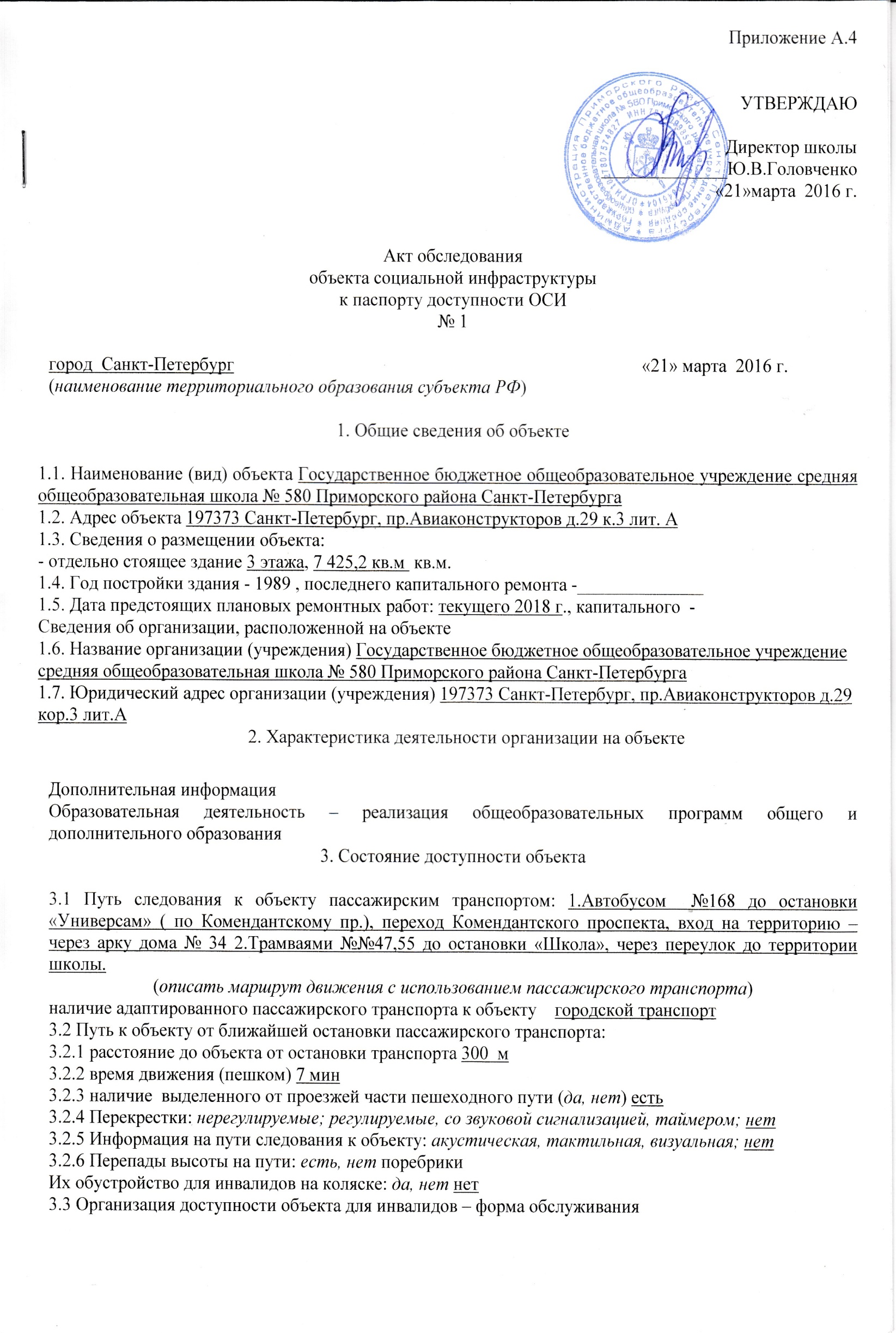 * - указывается один из вариантов: «А», «Б», «ДУ», «ВНД»3.4 Состояние доступности основных структурно-функциональных зон** Указывается: ДП-В - доступно полностью всем;  ДП-И (К, О, С, Г, У) – доступно полностью избирательно (указать категории инвалидов); ДЧ-В - доступно частично всем; ДЧ-И (К, О, С, Г, У) – доступно частично избирательно (указать категории инвалидов); ДУ - доступно условно, ВНД - недоступно3.5. Итоговое  заключение о состоянии доступности ОСИ: состояние доступности  - доступно частично всем4. Управленческое решение (проект)4.1. Рекомендации по адаптации основных структурных элементов объекта:*- указывается один из вариантов (видов работ): не нуждается;, капитальный); индивидуальное решение с ТСР; технические решения невозможны – организация альтернативной формы обслуживания4.2. Период проведения работ 2016-2020 в рамках исполнения  Программы «Доступная среда»(указывается наименование документа: программы, плана)4.3 Ожидаемый результат (по состоянию доступности) после выполнения работ по адаптации беспрепятственный доступ на объектОценка результата исполнения программы, плана (по состоянию доступности) _____________________4.4. Для принятия решения требуется, не требуется (нужное подчеркнуть):4.4.1. согласование на Комиссии по координации деятельности в сфере обеспечения доступной среды жизнедеятельности для инвалидов и других МГН администрации Приморского района 4.4.2. согласование работ с надзорными органами в сфере проектирования и строительства, архитектуры 4.4.3. техническая экспертиза; разработка проектно-сметной документации;4.4.4. согласование с вышестоящей организацией  (собственником объекта);4.4.5. согласование с общественными организациями инвалидов;Имеется заключение уполномоченной организации о состоянии доступности объекта (наименование документа и выдавшей его организации, дата), прилагается нет4.7. Информация может быть размещена (обновлена) на Карте доступности субъекта РФ _____________ (наименование сайта, портала)5. Особые отметкиПриложения:Результаты обследования:1. Территории, прилегающей к объекту                                    на 1 л.2. Входа (входов) в здание                                                           на 1 л.3. Путей движения в здании                                                        на 2 л.4. Зоны целевого назначения объекта                                        на 1 л.5. Санитарно-гигиенических помещений                                 на 1 л.6. Системы информации (и связи) на объекте                          на 1 л.Результаты фотофиксации на объекте ___________________ на 10 л.Поэтажные планы, паспорт БТИ _______________________  на 4 л.Другое (в том числе дополнительная информация о путях движения к объекту) _____________________Руководитель рабочей группыЗаместитель директора по АХР Сачук Н.Н.                        _______________Члены рабочей группы:Руководитель Отделения ДОД   Щедрина О.В.                  _________________Заместитель директора по УВР Самойлова И.А.                _________________Инженер Клычев С.В.                                                            __________________Рабочий по обслуживанию з/с Александров С.Н.               _________________Социальный педагог Ослопова Т.В.                                     _________________В том числе:представители общественных организаций инвалидовЛобанов Василий Григорьевич – член Всероссийского ордена Трудового Красного Знамени общества слепых                                   _______________                                                                                                        (Подпись)Управленческое решение согласовано «____» ____________ 20___ г. (протокол №___________)Комиссией (название)._______________________________________________________________________________________________________________________________________________________________Приложение 1к Акту обследования ОСИк паспорту доступности ОСИот «21» марта 2016г. № 1I Результаты обследования:1. Территории, прилегающей к зданию (участка)Наименование объекта, адрес ГБОУ школа № 580 Приморского района Санкт-ПетербургаСанкт-Петербург, пр.Авиаконструкторов, д. 29, к3,лит А.II Заключение по зоне:* указывается: ДП-В - доступно полностью всем;  ДП-И (К, О, С, Г, У) – доступно полностью избирательно (указать категории инвалидов); ДЧ-В - доступно частично всем; ДЧ-И (К, О, С, Г, У) – доступно частично избирательно (указать категории инвалидов); ДУ - доступно условно, ВНД - недоступно**указывается один из вариантов: не нуждается; ремонт (текущий, капитальный); индивидуальное решение с ТСР; технические решения невозможны – организация альтернативной формы обслуживанияКомментарий к заключению: Территория, прилегающая  к зданию, доступна частично всем.Приложение 2 к Акту обследования ОСИк паспорту доступности ОСИот «21» марта 2016 г. № 2I Результаты обследования:2. Вход  в здание Наименование объекта, адрес        ГБОУ школа № 580 Приморского района Санкт-ПетербургаСанкт-Петербург, пр.Авиаконструкторов, д. 29, к3,лит А.(Наименование объекта, адрес)II Заключение по зоне:* указывается: ДП-В - доступно полностью всем; ДП-И (К, О, С, Г, У) – доступно полностью избирательно (указать категории инвалидов); ДЧ-В - доступно частично всем; ДЧ-И (К, О, С, Г, У) – доступно частично избирательно (указать категории инвалидов); ДУ - доступно условно, ВНД - недоступно**указывается один из вариантов: не нуждается; ремонт (текущий, капитальный); индивидуальное решение с ТСР; технические решения невозможны – организация альтернативной формы обслуживанияКомментарий к заключению: вход в здание доступен частично всем Приложение 3к Акту обследования ОСИк паспорту доступности ОСИот «21» марта 2016 г. № 3I Результаты обследования:3. Пути движения внутри здания (в т.ч. пути эвакуации) ГБОУ школа № 580 Приморского района Санкт-ПетербургаСанкт-Петербург, пр.Авиаконструкторов, д. 29, к3,лит А.II Заключение по зоне:* указывается: ДП-В - доступно полностью всем;  ДП-И (К, О, С, Г, У) – доступно полностью избирательно (указать категории инвалидов); ДЧ-В - доступно частично всем; ДЧ-И (К, О, С, Г, У) – доступно частично избирательно (указать категории инвалидов); ДУ - доступно условно, ВНД - недоступно**указывается один из вариантов: не нуждается; ремонт (текущий, капитальный); индивидуальное решение с ТСР; технические решения невозможны – организация альтернативной формы обслуживанияКомментарий к заключению: пути движения внутри здания ( в том числе пути эвакуации) доступны частично-избирательноПриложение 4 (I)к Акту обследования ОСИк паспорту доступности ОСИот «21» марта 2016 г. №4I Результаты обследования:4. Зоны целевого назначения здания (целевого посещения объекта) Вариант I – зона обслуживания инвалидов ГБОУ школа № 580 Приморского района Санкт-ПетербургаСанкт-Петербург, пр.Авиаконструкторов, д. 29, к3,лит А.II Заключение по зоне:* указывается: ДП-В - доступно полностью всем;  ДП-И (К, О, С, Г, У) – доступно полностью избирательно (указать категории инвалидов); ДЧ-В - доступно частично всем; ДЧ-И (К, О, С, Г, У) – доступно частично избирательно (указать категории инвалидов); ДУ - доступно условно, ВНД - недоступно**указывается один из вариантов: не нуждается; ремонт (текущий, капитальный); индивидуальное решение с ТСР; технические решения невозможны – организация альтернативной формы обслуживанияКомментарий к заключению: Зоны целевого назначения здания (кабинетная форма обслуживания)  доступны частично всемПриложение 4 к Акту обследования ОСИк паспорту доступности ОСИот «21» марта 2016г. № 4I Результаты обследования:5. Санитарно-гигиенических помещений ГБОУ школа № 580 Приморского района Санкт-ПетербургаСанкт-Петербург, пр.Авиаконструкторов, д. 29, к3,лит А.II Заключение по зоне:* указывается: ДП-В - доступно полностью всем;  ДП-И (К, О, С, Г, У) – доступно полностью избирательно (указать категории инвалидов); ДЧ-В - доступно частично всем; ДЧ-И (К, О, С, Г, У) – доступно частично избирательно (указать категории инвалидов); ДУ - доступно условно, ВНД - недоступно**указывается один из вариантов: не нуждается; ремонт (текущий, капитальный); индивидуальное решение с ТСР; технические решения невозможны – организация альтернативной формы обслуживанияКомментарий к заключению: санитарно-гигиенические помещения доступны частично избирательноПриложение 6к Акту обследования ОСИк паспорту доступности ОСИот «21» марта 2016 г. № 5I Результаты обследования:6. Системы информации на объекте ГБОУ школа № 580 Приморского района Санкт-ПетербургаСанкт-Петербург, пр.Авиаконструкторов, д. 29, к3,лит А.II Заключение по зоне:* указывается: ДП-В - доступно полностью всем;  ДП-И (К, О, С, Г, У) – доступно полностью избирательно (указать категории инвалидов); ДЧ-В - доступно частично всем; ДЧ-И (К, О, С, Г, У) – доступно частично избирательно (указать категории инвалидов); ДУ - доступно условно, ВНД - недоступно**указывается один из вариантов: не нуждается; ремонт (текущий, капитальный); индивидуальное решение с ТСР; технические решения невозможны – организация альтернативной формы обслуживанияКомментарий к заключению: Система информации на объекте -  индивидуальное решение с ТСРПриложение А.5                                                                  План мероприятий по адаптации объектов социальной инфраструктурыи обеспечения доступности услуг для инвалидов и других МГН на территории ГБОУ школы № 580 Приморского района Санкт-Петербурга  на 2016 годПримечание: структура (разделы) адресной программы (плана) формируются аналогично структуре Реестра ОСИ* - указываются мероприятия в соответствии с управленческим решением – «Рекомендации по адаптации основных структурных элементов объекта» Паспорта ОСИ** - указывается вид работы в соответствии с классификатором: ТР – текущий ремонтПСД – подготовка проектно-сметной документацииСтр. – строительствоКР – капитальный ремонтРек – реконструкцияОрг. – организация альтернативной формы обслуживания и др. орг. мероприятия*** - указывается: ДП-В - доступен полностью всем;  ДП-И  (К, О, С, Г, У) - доступен полностью избирательно (указать, каким категориям инвалидов); ДЧ-В  - доступен частично всем; ДЧ-И  (К, О, С, Г, У) – доступен частично избирательно (указать категории инвалидов); ДУ - доступно условно (ДУ-В или ДУ-И)Приложение А.6ОТЧЕТ О ВЫПОЛНЕНИИадресной программы (плана) адаптации объектов социальной инфраструктурыи обеспечения доступности услуг для инвалидов и других МГН на территории ______________________________ за _____________год______________________________* - указываются фактически выполненные мероприятия на объекте** - оценивается объем выполненной работы в сравнении с плановыми работами: полностью; частично; перенесено на следующий период; выполнено сверх плана*** - указывается: ДП-В - доступен полностью всем; ДП-И (К, О, С, Г, У) - доступен полностью избирательно (указать, каким категориям инвалидов); ДЧ-В  - доступен частично всем; ДЧ-И  (К, О, С, Г, У) – доступен частично избирательно (указать категории инвалидов); ДУ - доступно условно (ДУ-В или ДУ-И)**** - оценивается в сравнении с плановыми показателями: полностью, частично, не выделено, с дополнительным финансированиемПриложение А.7Статистическая формаИнформация о состоянии доступности объектов социальной инфраструктуры в приоритетных сферах жизнедеятельности инвалидов и других маломобильных групп населения на территории ________________________________________ в ________________ году*___________________________* - в статистической форме все данные указываются на конец отчетного года** - указывается общее количество объектов, адаптированных для инвалидов всех категорий, всех степеней доступности объектов (полной, частичной, условной)Приложение БОбозначения и сокращенияПриложение ВГост Р 51079-2006 (ИСО 9999:2002) Группа Р20Национальный стандарт Российской ФедерацииТехнические средства реабилитации людей с ограничениями жизнедеятельности(ОКС 11.180 ОКП 94 0100 Дата введения 2007-01-01)ИзлеченияСтандарт охватывает технические средства реабилитации, используемые исключительно для профилактики инвалидности или реабилитации людей с ограничениями жизнедеятельности, в том числе инвалидов.Классификация технических средств реабилитации людей с ограничениями жизнедеятельности, установленная настоящим стандартом, предназначена для использования в системах технико-экономической и социальной информации, в том числе при проведении работ по стандартизации и техническому регулированию, при составлении каталогов, реестров, перечней технических средств и классификаторов видов экономической деятельности, продукции и услуг, при организации автоматизированной обработки информации, при осуществлении международного сотрудничества в сфере социальной защиты и поддержки людей с ограничениями жизнедеятельности, в том числе инвалидов.Классификация в настоящем стандарте состоит из трех иерархических уровней (ступеней). На первой ступени классификации расположены классы технических средств реабилитации, на второй ступени - подклассы, на третьей ступени - группы технических средств реабилитации. На каждой ступени классификации деление технических средств реабилитации осуществлено по наиболее значимым функциональным классификационным признакам, отражающим функциональную (медицинскую), социальную или профессиональную реабилитацию людей с ограничениями жизнедеятельности.Примечание:Классы 00, 01, 02 и 90-99 и связанные с ними подклассы и группы предназначены в настоящем стандарте для федерального применения и могут быть использованы для указания основополагающих нормативных правовых актов и нормативных документов, необходимых для руководства при разработке и производстве технических средств реабилитации и обеспечении ими людей с ограничениями жизнедеятельности, а также при разработке документов на производство или строительство и эксплуатацию объектов социальной инфраструктуры (средств транспорта, связи, жилых и общественных зданий и сооружений) с учетом потребностей инвалидов.Приложение ГОпределения и термины, используемые в методикеПриложение Е Система документов в сфере проектирования и строительства по вопросам формирования доступной среды жизнедеятельности для инвалидов и других маломобильных групп населенияПриложение 4(II)к Акту обследования ОСИк паспорту доступности ОСИот «___» ____________ 20___ г. № ______I Результаты обследования:4. Зоны целевого назначения здания (целевого посещения объекта)Вариант II – места приложения трудаII Заключение по зоне:* указывается: ДП-В - доступно полностью всем;  ДП-И (К, О, С, Г, У) – доступно полностью избирательно (указать категории инвалидов); ДЧ-В - доступно частично всем; ДЧ-И (К, О, С, Г, У) – доступно частично избирательно (указать категории инвалидов); ДУ - доступно условно, ВНД - недоступно**указывается один из вариантов: не нуждается; ремонт (текущий, капитальный); индивидуальное решение с ТСР; технические решения невозможны – организация альтернативной формы обслуживанияКомментарий к заключению:_______________________________________________________________Приложение 4(III) к Акту обследования ОСИк паспорту доступности ОСИот «___» ____________ 20___ г. № ______I Результаты обследования:4. Зоны целевого назначения здания (целевого посещения объекта)Вариант III – жилые помещенияII Заключение по зоне:* указывается: ДП-В - доступно полностью всем;  ДП-И (К, О, С, Г, У) – доступно полностью избирательно (указать категории инвалидов); ДЧ-В - доступно частично всем; ДЧ-И (К, О, С, Г, У) – доступно частично избирательно (указать категории инвалидов); ДУ - доступно условно, ВНД - недоступно**указывается один из вариантов: не нуждается; ремонт (текущий, капитальный); индивидуальное решение с ТСР; технические решения невозможны – организация альтернативной формы обслуживанияКомментарий к заключению:_______________________________________________________________№Категория инвалидов(вид нарушения)Вариант организации доступности объекта(формы обслуживания)*1.Все категории инвалидов и МГНв том числе инвалиды:2передвигающиеся на креслах-коляскахБ3с нарушениями опорно-двигательного аппаратаБ4с нарушениями зренияБ5с нарушениями слухаА6с нарушениями умственного развитияДУ№ п/пОсновные структурно-функциональные зоныСостояние доступности, в том числе для основных категорий инвалидов**ПриложениеПриложение№ п/пОсновные структурно-функциональные зоныСостояние доступности, в том числе для основных категорий инвалидов**№ на плане№ фото1Территория, прилегающая к зданию (участок)ДЧ-В2Вход (входы) в зданиеДЧ-В3Путь (пути) движения внутри здания (в т.ч. пути эвакуации)ДЧ-И4Зона целевого назначения здания (целевого посещения объекта)ДЧ-В5Санитарно-гигиенические помещенияДЧ-И6Система информации и связи (на всех зонах)ДЧ-И7Пути движения к объекту (от остановки транспорта)ДП-И (О, С, Г, У)№Основные структурно-функциональные зоны объектаРекомендации по адаптации объекта (вид работы)*1Территория, прилегающая к зданию (участок)Не нуждается2Вход (входы) в зданиеНе нуждается3Путь (пути) движения внутри здания (в т.ч. пути эвакуации)организация альтернативной формы обслуживания4Зона целевого назначения здания (целевого посещения объекта)Не нуждается5Санитарно-гигиенические помещенияорганизация альтернативной формы обслуживания6Система информации на объекте (на всех зонах)индивидуальное решение с ТСР7Пути движения  к объекту (от остановки транспорта)ремонт(текущий)8.Все зоны и участки№Наименование функционально-планировочного элементаНаличие элементаНаличие элементаНаличие элементаВыявленные нарушения и замечанияВыявленные нарушения и замечанияРаботы по адаптации объектовРаботы по адаптации объектов№Наименование функционально-планировочного элементаесть/ нет№ на плане№ фотоСодержаниеЗначимо для инвалида (категория)СодержаниеВиды работ1.1Вход (входы) на территориюестьнет1.2Путь (пути) движения на территорииестьнет1.3Лестница (наружная)естьнет1.4Пандус (наружный)естьнет1.5Автостоянка и парковкаестьнет1.6Общие требования к зонеНаименование структурно-функциональной зоныСостояние доступности* (к пункту 3.4 Акта обследования ОСИ)ПриложениеПриложениеРекомендации по адаптации (вид работы)** к пункту 4.1 Акта обследования ОСИНаименование структурно-функциональной зоныСостояние доступности* (к пункту 3.4 Акта обследования ОСИ)№ на плане№ фотоРекомендации по адаптации (вид работы)** к пункту 4.1 Акта обследования ОСИТерритория, прилегающая к зданиюДЧ-Вне нуждается№ п/пНаименование функционально-планировочного элементаНаличие элементаНаличие элементаНаличие элементаВыявленные нарушения и замечанияВыявленные нарушения и замечанияРаботы по адаптации объектовРаботы по адаптации объектов№ п/пНаименование функционально-планировочного элементаесть/ нет№ на плане№ фотоСодержаниеЗначимо для инвалида (категория)СодержаниеВиды работ2.1Лестница (наружная)естьнет2.2Пандус (наружный)естьнет2.3Входная площадка (перед дверью)естьнет2.4Дверь (входная)естьнет2.5ТамбурестьнетОбщие требования к зонеНаименование структурно-функциональной зоныСостояние доступности*(к пункту 3.4 Акта обследования ОСИ)ПриложениеПриложениеРекомендации по адаптации (вид работы)**к пункту 4.1 Акта обследования ОСИНаименование структурно-функциональной зоныСостояние доступности*(к пункту 3.4 Акта обследования ОСИ)№ на плане№ фотоРекомендации по адаптации (вид работы)**к пункту 4.1 Акта обследования ОСИВход  в зданиеДЧ-Вне нуждается№ п/пНаименование функционально-планировочного элементаНаличие элементаНаличие элементаНаличие элементаВыявленные нарушения и замечанияВыявленные нарушения и замечанияРаботы по адаптации объектовРаботы по адаптации объектов№ п/пНаименование функционально-планировочного элементаесть/ нет№ на плане№ фотоСодержаниеЗначимо для инвалида (категория)СодержаниеВиды работ3.1Коридор (вестибюль, зона ожидания, галерея, балкон)естьнет3.2Лестница (внутри здания)естьНе доступнаКИндивиду-альное решение с ТСР3.3Пандус (внутри здания)нетНе доступнаКИндивиду-альное решение с ТСР3.4Лифт пассажирский (или подъемник)нетНе доступнаКИндивиду-альное решение с ТСР3.5Дверьестьнет3.6Пути эвакуации (в т.ч. зоны безопасности)естьнетОбщие требования к зонеИндивиду-альное решение с ТСРНаименование структурно-функциональной зоныСостояние доступности* (к пункту 3.4 Акта обследования ОСИ)ПриложениеПриложениеРекомендации по адаптации (вид работы)**к пункту 4.1 Акта обследования ОСИНаименование структурно-функциональной зоныСостояние доступности* (к пункту 3.4 Акта обследования ОСИ)№ на плане№ фотоРекомендации по адаптации (вид работы)**к пункту 4.1 Акта обследования ОСИПути движения внутри здания (в т.ч. пути эвакуации)ДЧ-ИТехнические решения невозможны – организация альтернативной формы обслуживания№Наименование функционально-планировочного элементаНаличие элементаНаличие элементаНаличие элементаВыявленные нарушения и замечанияВыявленные нарушения и замечанияРаботы по адаптации объектовРаботы по адаптации объектов№Наименование функционально-планировочного элементаесть/ нет№ на плане№ фотоСодержаниеЗначимо для инвалида (категория)СодержаниеВиды работ4.1Кабинетная форма обслуживанияестьнетОбщие требования к зонеНаименование структурно-функциональной зоныСостояние доступности*(к пункту 3.4 Акта обследования ОСИ)ПриложениеПриложениеРекомендации по адаптации (вид работы)** к пункту 4.1 Акта обследования ОСИНаименование структурно-функциональной зоныСостояние доступности*(к пункту 3.4 Акта обследования ОСИ)№ на плане№ фотоРекомендации по адаптации (вид работы)** к пункту 4.1 Акта обследования ОСИЗоны целевого назначения здания                ДЧ-ВНе нуждается№Наименование функционально-планировочного элементаНаличие элементаНаличие элементаНаличие элементаВыявленные нарушения и замечанияВыявленные нарушения и замечанияРаботы по адаптации объектовРаботы по адаптации объектов№Наименование функционально-планировочного элементаесть/ нет№ на плане№ фотоСодержаниеЗначимо для инвалида (категория)СодержаниеВиды работ5.1Туалетная комнатаестьНе доступнаККапитальный ремонт5.2Душевая/ ванная комнатаестьНе доступноККапитальный ремонт5.3Бытовая комната (гардеробная)естьнетОбщие требования к зонеНаименование структурно-функциональной зоныСостояние доступности*(к пункту 3.4 Акта обследования ОСИ)ПриложениеПриложениеРекомендации по адаптации (вид работы)**к пункту 4.1 Акта обследования ОСИНаименование структурно-функциональной зоныСостояние доступности*(к пункту 3.4 Акта обследования ОСИ)№ на плане№ фотоРекомендации по адаптации (вид работы)**к пункту 4.1 Акта обследования ОСИСанитарно-гигиенических помещенийДЧ-ИКапитальный ремонт№Наименование функционально-планировочного элементаНаличие элементаНаличие элементаНаличие элементаВыявленные нарушения и замечанияВыявленные нарушения и замечанияРаботы по адаптации объектовРаботы по адаптации объектов№Наименование функционально-планировочного элементаесть/ нет№ на плане№ фотоСодержаниеЗначимо для инвалида (категория)СодержаниеВиды работ6.1Визуальные средстваесть       нет6.2Акустические средстванетНе доступно             Синдивидуальное решение с ТСРСредства акустические навигационные (звуковые маяки, компасы)6.3Тактильные средстваесть        нетОбщие требования к зонеНаименование структурно-функциональной зоныСостояние доступности* (к пункту 3.4 Акта обследования ОСИ)ПриложениеПриложениеРекомендации по адаптации (вид работы)** к пункту 4.1 Акта обследования ОСИНаименование структурно-функциональной зоныСостояние доступности* (к пункту 3.4 Акта обследования ОСИ)№ на плане№ фотоРекомендации по адаптации (вид работы)** к пункту 4.1 Акта обследования ОСИСистема информации на объектеДЧ-Ииндивидуальное решение с ТСР№Наименование объекта и название организации, расположенной на объектеАдрес объекта№ паспорта доступности объектаПлановые работыПлановые работыОжидаемый результат (по состоянию доступности)***ФинансированиеФинансированиеОтветственный исполнитель соисполнителиДата текущего контроля№Наименование объекта и название организации, расположенной на объектеАдрес объекта№ паспорта доступности объектаСодержание работ*Вид** работОжидаемый результат (по состоянию доступности)***Объем, тыс. руб.ИсточникОтветственный исполнитель соисполнителиДата текущего контроля12345678910111ГБОУ школа № 580 Приморского района Санкт-ПетербургаСанкт-Петербург, пр.Авиа-конструк-торов д.29 к.3 лит.А1Обустрой-ство территории, входа, путей движения внутри здания:- электрон-ный звонок-парковка для инвалидов-цветовое выделение наружной, внутренних лестниц, колонн-приобрет-ение рампыСистема информации и связи:-оборудо-вание тактильной продукциейТРДЧ-В     50 бюджетСачук Н.Н.Декабрь 20162ГБОУ школа № 580 Приморского района Санкт-ПетербургаСанкт-Петербург, пр.Авиа-конструк-торов д.23 к.2 лит.А2Обустрой-ство территории, входа, путей движения внутри здания:-цветовое выделение наружной, внутренних лестниц, -приобре-тение рампыСистема информации и связи:-оборудо-вание тактильной продукциейТРДЧ-В10 бюджетКрутелева И.В.Декабрь 2016№Наименование объекта и название организациирасположенной на объектеАдрес объекта№ паспорта доступности объектаВыполненные работыВыполненные работыОценка результата (по состоянию доступности) ***Фактические затратыФактические затратыПричины невыполненияЗаключение№Наименование объекта и название организациирасположенной на объектеАдрес объекта№ паспорта доступности объектаСодержание работ*Оценка работ**Оценка результата (по состоянию доступности) ***Объем, тыс.руб.Оценка****Причины невыполненияЗаключение1234567891011№Наименование приоритетной сферы жизнедеятельностиОбщее количество объектовКоличество доступных объектов**Доля доступных объектов (%)№Наименование приоритетной сферы жизнедеятельностиОбщее количество объектовКоличество доступных объектов**Доля доступных объектов (%)123451.Все сферы жизнедеятельностив том числе2.Здравоохранение3.Образование4.Социальная защита населения5.Физкультура и спорт6.Культура7.Транспорт8.Связь и информация9.Жилой фонд 10.Потребительский рынок11.Места приложения труда12.ИныеОбщиеОбщиеАИСАвтоматизированная информационная системаВОГВсероссийское общество глухихВОЗВсемирная Организация ЗдравоохраненияВОИВсероссийское общество инвалидовВОСВсероссийское общество слепыхВСНВедомственные строительные нормыГОСТ РГосударственный стандарт РФИОГВИсполнительный орган государственной властиИПРИндивидуальная программа реабилитации инвалида (ребенка-инвалида)КоАПКодекс Российской Федерации об административных правонарушенияхКДКоэффициент уровня доступностиМГНМаломобильные группы населенияМДСМетодические документы в строительствеМКФМеждународная классификация функционирования, ограничений жизнедеятельности и здоровьяНПБНормы пожарной безопасностиООИОбщественная организация инвалидовООНОрганизация объединенных нацийОСИОбъект социальной инфраструктурыОСЗНОрган социальной защиты населенияПДПоказатель состояния доступностиРДСРуководящий документ системыРФРоссийская ФедерацияСНиПСтроительные нормы и правила РФСОСоциальное обслуживаниеСПСвод правил по проектированию и строительствуСПАССлужба поддержки адаптивной средыТСНТерриториальные строительные нормыТСРТехническое средство реабилитацииУСОУчреждение социального обслуживанияКатегории инвалидовКатегории инвалидовГинвалиды с нарушениями слухаКинвалиды, передвигающиеся на креслах-коляскахО (ОДА)инвалиды с нарушениями опорно-двигательного аппаратаСинвалиды с нарушениями зренияУинвалиды с нарушениями умственного развитияСостояние доступности объекта (зоны)Состояние доступности объекта (зоны)ДПдоступно полностьюДЧдоступно частичноДУдоступно условно«ВНД»временно недоступноВариант организации доступности объекта(формы обслуживания)Вариант организации доступности объекта(формы обслуживания)«А»доступность всех зон и помещений - универсальная«Б»доступны специально выделенные участки и помещения«ДУ»доступность условная: дополнительная помощь сотрудника, услуги на дому, дистанционно«ВНД»не организована доступностьВид работ по адаптации(в соответствии с классификатором)Вид работ по адаптации(в соответствии с классификатором)ТРтекущий ремонтПСДподготовка проектно-сметной документацииСтрстроительствоКРкапитальный ремонтРекреконструкцияОргОрганизация альтернативной формы обслуживания  и другие организационные мероприятия09Средства для самообслуживания и индивидуальной защиты09 12Оборудование туалетных комнат (санузлов) специальное 09 12 03Кресла-стулья туалетные (на колесиках или без них) с санитарным оснащением или без него, в том числе кресла-стулья для душа09 12 06Унитазы, в том числе унитазы с подлокотниками, опорами, поручнями, детскими подставками, а также унитазы с возвышениями и со встроенными гигиеническими тепловодными душами и (или) тепловоздушными сушилками 09 12 12Сиденья туалетные с возвышением напольные раздельные09 12 15Сиденья туалетные с возвышением откидные, располагаемые непосредственно на унитазах (ватерклозетах)09 12 18Сиденья туалетные с возвышением, фиксируемые (закрепляемые) постоянно на унитазе с помощью болтов или скоб09 12 21Сиденья туалетные со встроенным подъемным механизмом09 12 24Подлокотники и (или) спинки туалетные, монтируемые на унитазах 09 12 42Туалетные кабины, в том числе передвижные туалетные кабины12Средства для самостоятельного передвижения12 06Средства опорные мобильные для ходьбы, управляемые двумя руками  12 06 03ХодункиСредства для ходьбы (без колесиков), каждое из которых имеет ножки и две рукоятки, которые обеспечивают опору при ходьбе 12 06 06Ходунки на колесиках (каталки), в том числе каталки (роляторы) с сиденьями для отдыха12 06 09Стульчики-ходунки (стульчики-каталки) прогулочныеХодунки на колесиках, каждое из которых снабжено высокорасположенным ящиком-столиком, горизонтальными подлокотниками, толкаемые вперед руками или верхней частью тела пользователя  12 06 12Столики-ходунки (столики-каталки) прогулочные  Ходунки на колесиках с сиденьем/гамаком, которые поддерживают тело, давая возможность пользователю передвигаться в сидячем положении 12 30Средства перемещения (переноса) вспомогательные.  Средства, помогающие изменять позицию (местоположение) в соответствии с другой областью деятельности12 30 03Трапы выдвижные12 30 06Столы поворачивающиеся (откидные) 12 30 09Перила для самоподнимания свободностоящие12 30 18Кресла (сиденья) перемещающиеся, сцепные устройстваПоддерживающие системы, переносимые лицом, сопровождающим человека с ограничением жизнедеятельности, и позволяющие перемещать этого человека с одного места на другое 12 36Подъемные средства, в том числе подъемники бытовые  12 36 03Подъемники передвижные с сиденьями, подвешенными на канатах (стропах)  Оборудование, предназначенное для подъема и свободного перемещения человека с ограничением жизнедеятельности в сидячем, полусидячем и полулежачем положении при поддержании его тела с помощью строп 12 36 04Подъемники стоячие передвижные  Оборудование для подъема и переноса человека с ограничением жизнедеятельности, позволяющее при этом удерживать его в вертикальном положении стоящим на твердой подставке для ступней ног 12 36 06Подъемники передвижные с жесткими сиденьями  Оборудование, предназначенное для подъема и свободного перемещения человека с ограничением жизнедеятельности в сидячем положении 12 36 09Тележки крановые с вертикальным регулированием (по высоте)  Оборудование, предназначенное для подъема и свободного перемещения человека с ограничением жизнедеятельности в лежачем положении 12 36 12Подъемники стационарные, прикрепленные к стене (стенам), к полу и (или) потолку 12 36 15Подъемники стационарные, прикрепленные к другим изделиям или вмонтированные в другие изделия  Сиденья туалетные со встроенным подъемным механизмом, см. 09 12 21  Подъемники автомобильные для водителей-инвалидов и пассажиров-инвалидов, см. 12 12 15 и 12 12 18  Подъемники кроватные, см. 18 12 12 12 36 18Подъемники стационарные свободностоящие (на полу) 12 36 21Принадлежности подъемников для фиксации корпуса тела человека, в том числе канаты (стропы), сиденья и лежаки подвесные для передвижных и стационарных бытовых подъемников12 39Средства ориентации для людей с нарушением зрения 12 39 06Средства ориентации электронные для людей с нарушением зрения  Электронные устройства, предназначенные для обеспечения человека с нарушением зрения информацией, позволяющей ему/ей установить свое относительное местоположение на определенной территории 12 39 09Средства акустические навигационные (звуковые маяки)  Устройства, производящие звук или издающие сигнал, позволяющие ориентироваться людям с нарушением функций зрения 12 39 12Компасы для людей с нарушением зрения 12 39 15Пособия рельефно-графические, в том числе рельефные карты местности, зданий, маршрутов движения, атласы, глобусы 12 39 18Материалы тактильной ориентации, в том числе со структурной поверхностью 18Домашние принадлежности и приспособления.мебель (на колесиках или без них) для отдыха и (или) работы, предметы и принадлежности мебельной фурнитуры, а также средства и арматура, обеспечивающие доступность жилых, административных и учебных помещений для людей с ограничениями жизнедеятельности18 09Предметы мебели для сидения и фурнитура. Регулируемая мебель для сидения18 09 06Табуретки и подставные креслаТабуретки - сиденья на одной или более ножке без спинки и подлокотников  Подставные кресла - высокие сиденья, элементы которых обеспечивают поддержку (опору) для человека, пребывающего в стоячем положении, в том числе стулья рабочие18 09 09Кресла функциональные  Кресла с сиденьями, которые имеют одну или две откидывающиеся секции на передней кромке, в том числе кресла для людей после артродеза (хирургической операции фиксации сустава) 18 09 12Кресла и сиденья со специальным подъемно-посадочным механизмом, помогающим вставать с кресла или садиться в кресло, в том числе "катапультные" кресла и сиденья 18 09 15Кресла-шезлонги и кресла-диваны, в том числе, оснащенные механизмом, помогающим встать с кресла 18 09 21Мебель для сидения специальная  Кресла, которые отвечают специальным требованиям людей с ограничением жизнедеятельности, для которых они предназначены, в том числе кресла высокие для детей  18 09 24Кресла-подъемники и кресла транспортные 18 09 27Упоры (подставки) для ног и опоры стопы (подстопники), в том числе гильзы протезов нижних конечностей 18 09 31Сиденья, системы сидений и абдукционные блоки, в том числе индивидуально подобранные (приспособленные) сиденья, подушки надувные, подушки с наполнителем в виде мягких шариков, подушки массажные  18 09 39Системы модульной мебели для сидения  Системы, базирующиеся на одном каркасе, к которому могут быть присоединены специально подобранные модули сидений, положение которых может быть отрегулировано таким образом, чтобы обеспечивать необходимую конфигурацию сиденья, в том числе кресла, собранные из отдельных элементов 18 09 42Подушки для сиденья и подстилки  Подушки, предназначенные для обеспечения комфорта и (или) уменьшения давления и перераспределения нагрузки, действующей на уязвимые участки тела человека  18 09 45Спинки-подушки и мягкие подкладки для спины  Подушки и подкладки, предназначенные для обеспечения комфорта и (или) уменьшения давления и перераспределения нагрузки, действующей на уязвимые участки спины 18 09 48Системы безопасности фурнитуры для сидения  Устройства для сидений, позволяющие предотвратить сползание, обеспечить поддержку и опору для тела сидящего человека  18 15Средства для регулирования высоты установки мебели 18 15 03Удлинители ножек мебели 18 15 06Опоры и кронштейны, регулируемые по высоте, в том числе механизмы трансформации мебели 18 15 09Подставки и опоры, нерегулируемые по высоте, и кронштейны  18 18Устройства опорные стационарные  Устройства опорные транспортных средств 18 18 03Поручни, в том числе поручни одиночные и парные, настенные, потолочные, лестничные и дверные, поручни пандусов и сидений 18 18 06Рукоятки (ручки) - опоры 18 18 09Подлокотники поддерживающие  Система прикрепленных к стене или к полу брусьев-подлокотников  18 18 12Стойки-опоры 18 21Открыватели (закрыватели) дверей, окон и занавесок (штор) 18 21 03Открыватели и закрыватели дверные  Устройства, позволяющие открывать или закрывать дверь без использования дверной ручки 18 21 06Открыватели и закрыватели оконные  Устройства, позволяющие открывать или закрывать окно без использования оконной ручки 18 24Конструктивные элементы в доме. Специальные домашние приспособления, предназначенные помочь человеку с ограничением жизнедеятельности действовать в доме самостоятельно18 24 03Оборудование санитарно-техническое для водо- и газоснабжения, в том числе краны водоразборные и сливные, клапаны (краны) терморегуляторов, выпуски и переливы, сифоны, клапаны (краны) электронных смесителей 18 24 09Двери, в том числе двери раздвижные, вращающиеся, складные, качающиеся и распашные  18 24 12Пороги  Нижние брусы на уровне пола на опорной поверхности дверей или на входе во внутренние помещения, в том числе резиновые уплотнения для дверей, например вокруг душевых кабин 18 30Вертикальные транспортеры18 30 03Лифты пассажирские (вертикальные пассажирские подъемники) 18 30 06Платформы подъемные с вертикальным перемещением, в том числе для подъема пассажиров, сидящих в креслах-колясках 18 30 07Платформы подъемные с наклонным перемещением, в том числе для подъема пассажиров, сидящих в креслах-колясках 18 30 09Подъемники лестничные, в том числе лестничные подъемники с сиденьями, лестничные подъемники для подъема стоящих людей и людей, сидящих в креслах-колясках 18 30 12ЛестницеходыПодвижные механические устройства для перевозки человека с ограничением жизнедеятельности вверх или вниз по лестнице, управляемые самим пользователем или лицом, сопровождающим пользователя 18 30 15Рампы передвижныеПодвижные наклонные поверхности, которые перекрывают ограниченный зазор между двумя уровнями 18 30 18Рампы фиксируемыеНеподвижные наклонные поверхности, которые перекрывают ограниченный зазор между двумя уровнями 18 33Оборудование предохранительное для помещений жилых и общественных зданий и сооружений 18 33 03Материалы противоскользящие для полов и лестниц, в том числе противоскользящие маты, коврики и плитки (кафель) для полов, противоскользящие ленты и наклейки  18 33 06Предохранительные барьеры, ограждения и решетки для окон, лестничных клеток и лифтов 18 33 12Оборудование спасательное  Оборудование, используемое для оказания помощи (спасения) человеку с ограничением жизнедеятельности в чрезвычайных ситуациях 18 33 15Материалы тактильные для пола  Тактильные материалы, такие как кафельные плитки, половые настилы и половые маты, используемые как внутри, так и снаружи дома и позволяющие слепым людям ориентироваться в окружающей обстановке  21Средства связи, информации и сигнализации, в том числе  средства для чтения, письма, телефонной связи и предупредительной сигнализации21 06Средства электронно-оптические21 06 03Видеосистемы с увеличителем изображенияЭлектронное оборудование, которое воспроизводит увеличенное изображение объекта, снимаемого видеокамерой, в том числе видеокамеры, узлы управления и мониторыТелевизионные системы закрытые, см. 21 33 12 21 06 04Аппаратура телевизионная увеличивающая 21 06 06«Читающие машины»Системы, которые считывают и трансформируют письменный текст в альтернативные визуальные, звуковые или тактильные формы воспроизведения информацииУстройства синтезированной речи, см. 21 10 09 21 06 09Программные средства для увеличения изображения 21 10Блоки вывода для компьютеров и электронное оборудование21 10 03Дисплеи, в том числе дисплеи для людей с нарушением зрения (брайлевские тактильные дисплеи - для слепых и телевизионные дисплеи - для слабовидящих) 21 10 06Принтеры и плоттеры, в том числе принтеры для печати крупным шрифтом и (или) рельефно-точечным шрифтом (например, шрифтом Брайля) 21 10 09Устройства синтезированной речи  Аппаратно-программные средства для преобразования текста в искусственную речь  21 30Звукозаписывающая и звуковоспроизводящая аппаратура  21 30 03Магнитофоны кассетные для людей с нарушением зрения, в том числе магнитофоны и плееры, использующие компакт-кассеты 21 30 06Магнитофоны катушечные для людей с нарушением зрения 21 30 09Магнитофоны кассетные миниатюрные для людей с нарушением зрения, в том числе магнитофоны и плееры, использующие мини/микрокассеты  21 30 11Электронные речевые информаторы (коммуникаторы) для слепоглухих, в том числе карточки алфавитные 21 30 12Генераторы указателя тона (уровня звука)  Устройства, позволяющие человеку с нарушением функции зрения использовать кассетный магнитофон 21 33Телевизионная аппаратура и видеоаппаратура  21 33 03Телевизоры, в том числе телевизоры со встроенным декодером телетекста 21 33 06Видеомагнитофоны, в том числе видеоплейеры 21 33 09Декодеры видеотекста ("телетекста")  Устройства для перевода видеотекста в искусственную речь и (или) для перевода устной речи в видеотекст (титры) для людей с нарушением слуха (глухих) 21 33 10Носители видеоинформации с субтитрами, в том числе со скрытыми субтитрами 21 33 11Кино- и видеофильмы для людей с нарушением слуха (глухих) 21 33 12Системы телевизионные закрытые  Закрытые системы для передачи информации, например системы, передающие изображение от камеры к монитору, чтобы зафиксировать (записать) происходящее в определенное время и в определенном месте, в том числе системы субтитрирования кино- и видеопродукции закрытые  21 36Средства телефонной связи  21 36 09Аппараты телефонные с текстовым вводом и (или) текстовым выводом, в том числе аппараты телефонные с брайлевским вводом (выводом) для слепых, аппараты телефонные с текстовым выводом (с бегущей строкой) для людей с нарушением слуха 21 36 10Аппараты телефонные визуальные и видеотелефонные  Телефонные аппараты с устройством, обеспечивающим передачу и прием одновременно речевых сообщений и изображения 21 36 11Аппараты телефонные со встроенным дополнительным предупреждающим сигнальным устройством  21 36 12Аппараты телефонные громкоговорящие и их принадлежности для людей с нарушением слуха, в том числе усилительные устройства для подключения к телефонному аппарату общего применения 21 36 15Индикаторы набора телефонного номера, включения и уровня звука  Устройства, которые могут повышать уровень звука телефонных сигналов или могут трансформировать их в альтернативные виды, например вибрационные, мигающие 21 36 18Средства вспомогательные для набора телефонного номера  Манжеты нагружаемые, см. 04 48 18  Арматура осветительная бытовая, см. 18 06  Рукоятки (рычаги) управления, см. 24 18 15  Подставки противоскользящие, см. 24 27 06 21 36 21Аппараты телефонные с усилителем приема  Телефонные аппараты с устройством повышения уровней приема речевых сигналов сверх значений, установленных для телефонных аппаратов общего применения, в том числе усилители для микрофонов и (или) головных телефонов 21 36 27Индукционно-петлевые устройства  Петлевые устройства, преобразующие речевые сигналы в магнитное поле для перевода в альтернативный электрический ток, например для слуховых средств. Устройства используют в соединении с индукционными контурными системами  21 39Системы звукопередачи радиоэлектронные21 39 12Элементы соединительные к радиоприемникам и телевизорам  Оборудование, подсоединяемое к стандартной бытовой радиоэлектронной аппаратуре для ее адаптации к нуждам людей с ограничениями жизнедеятельности, в том числе слепых и глухих 21 39 15Устройства переговорные внутренние для людей с нарушенной функцией голосообразования 21 39 18Домофоны и усилители приема и передачи звукового сигнала (звонка) домофона для людей с нарушением слуха 21 39 21Контурные усилители, рамочные приемные антенны, в том числе индукционно-петлевые системы для прослушивания радио- и телевизионных передач 21 42Средства связи «лицом к лицу» для людей с нарушенной функцией голосообразования21 42 03Наборы букв и (или) символов  Наборы букв, символов и изображений, которые могут быть отображены для общения (установления контактов) между людьми с нарушениями функции слуха и голосообразования, в том числе программные средства для набора букв 21 42 06Панели наборные для букв и (или) символов 21 42 09Портативные диалоговые блоки, в том числе устройства вывода на цифровые дисплеи, на бумагу и устройства речевого вывода21 42 10Устройства связи «лицом к лицу» стационарные21 42 12Голосообразующие аппараты и вспомогательные средства для людей с нарушением функции голосообразования  Устройства, генерирующие вибрации воздуха в гортани, трансформирующиеся в речь посредством движения заднего неба, языка и губ 21 42 15Аппаратура звукоусиливающая индивидуального пользования, в том числе для обучения людей с нарушением слуха 21 42 18Звукоусилители коммуникационныеАппаратура звукоусиливающая группового пользования, в том числе звукоусилители стационарные и портативные 21 42 21Слуховые трубки 21 42 24Программные средства для осуществления связи «лицом к лицу»21 45Слуховые средства. Слуховые средства с встроенными в них антишумовыми масками, аппараты слуховые электронные носимые и сопутствующие изделия для их эксплуатации (ушные вкладыши, элементы питания слуховых аппаратов, зарядные устройства слуховых аппаратов, адаптеры для подключения слуховых аппаратов к бытовой аппаратуре, к учебному оборудованию и т.п.). Маски антишумовые, см. 04 27 15 Трубки слуховые, см. 21 42 2121 45 03Аппараты слуховые внутриушные, в том числе аппараты слуховые внутриканальные21 45 06Аппараты слуховые заушные. Слуховые аппараты, носимые внутри уха (слухового канала уха)21 45 09Аппараты слуховые в очковой оправе  Слуховые аппараты, носимые за ушной раковиной21 45 12Аппараты слуховые карманные  Слуховые аппараты, смонтированные в заушнике (заушниках) очковой оправы 21 45 15Средства слуховые тактильные  Слуховые аппараты, носимые в кармане или на одежде пользователя 21 45 18Аппараты слуховые имплантируемые  Звукоусилительное устройство индивидуального пользования, трансформирующее звуковые сигналы в тактильные 21 45 21Телефоны и микрофоны миниатюрные для слуховых аппаратов 21 45 24Элементы миниатюрные питания для слуховых аппаратов 21 48Средства сигнализации и индикацииУстройства сигнализации для пассажиров с ограничениями жизнедеятельности в средствах общественного пассажирского транспорта21 48 03Сигнализаторы дверных звонков (для людей с нарушением слуха)  Устройства, которые трансформируют звуковые сигналы дверного звонка в альтернативные формы информации, например вибрационные, мигающие  21 48 06Сигнализаторы дверные предупреждающие (для людей с нарушением зрения)  Устройства сигнализации, подающие звуковые сигналы, предупреждающие слепых людей о том, что открыта дверь 21 48 12Сигнализаторы света (для людей с нарушением зрения)  Устройства сигнализации, оповещающие с помощью звуковых сигналов слепых людей, что свет в комнате (помещении) включен или выключен или (и) о месте нахождения источника освещения (света), в том числе звуковые и вибрационные сигнализаторы 21 48 15Сигнализаторы звука (для людей с нарушением слуха)  Устройства сигнализации, оповещающие с помощью светового или тактильного сигнала глухих или слабослышащих людей о подаче звукового сигнала или о месте нахождения источника звукового сигнала, в том числе световые и вибрационные сигнализаторы телефонных звонков, плача ребенка (электронная сиделка) 21 48 18Индикаторы продукции световые, звуковые и вибрационные (для людей с нарушением зрения или слуха)Световые, звуковые или тактильные средства индикации, прилагаемые к продукции (предмету), в том числе индикаторы места расположения предмета, индикаторы горизонтального положения и другие 21 48 21Индикаторы сигналов компьютера (для людей с нарушением зрения), в том числе индикаторы состояния информации 27 48 22Табло электронные, в том числе табло с бегущей строкой 21 51Системы подачи сигналов тревоги (опасности)21 51 09Сигнализаторы пожарной опасности и детекторы дыма (для людей с нарушением слуха или зрения) 21 51 15Системы оповещения об опасности мониторинговые (для людей с нарушением слуха или зрения)Устройства, предназначенные контролировать состояние конкретной ситуации  21 51 18Системы оповещения людей с нарушением слуха о чрезвычайной ситуации, в том числе системы оповещения людей с нарушением слуха о пожарной опасности вибротактильные 21 51 21Сигнализаторы оповещения людей с нарушением слуха или зрения о чрезвычайной ситуации21 54Альтернативные материалы для чтения 21 54 03Устройства «говорящие книги» и «говорящие журналы», в том числе на магнитных носителях, с цифровой формой записи 21 54 04Аппаратно-программные комплексы для записи и тиражирования «говорящих книг» для людей с нарушением зрения 21 54 06Книги и печатные материалы с укрупненным шрифтом для людей с нарушением зрения (слабовидящих)21 54 09Книги и печатные материалы с рельефно-точечным шрифтом Брайля21 54 12Книги, журналы и другая печатная информация в электронном формате24Средства для обращения (контроля или управления) с предметами, бытовыми приборами и аппаратурой24 10Блоки ввода для компьютеров и электронное оборудование24 10 03КлавиатурыАппаратура, которая обеспечивает доступность компьютеров и подобных устройств для инвалидов24 10 06Манипуляторы типа «мышь»Аппаратура, которая обеспечивает доступность компьютеров и подобных устройств для инвалидов, в том числе «мыши-джойстики», сенсорные экраны и шаровые манипуляторы 24 10 09Компьютерные джойстикиАппаратура, которая обеспечивает доступность компьютеров и подобных устройств для инвалидов24 10 12Альтернативные устройства ввода, в том числе оптические сканеры, панели с сенсорной чувствительностью 24 10 15Принадлежности устройств ввода  24 10 18Модификации устройств ввода 24 18Средства вспомогательные и (или) заменяющие функцию руки и (или) кисти и (или) пальцев24 18 03Средства для зажимания (захватывания) (grasping aids)Устройства, позволяющие зажимать и схватывать объект (предмет), находящийся в зоне досягаемости, замещая при этом соответствующую функцию руки (рук)  24 18 06Держатели (адаптеры) (grip adapters) и принадлежностиУстройства, присоединяемые к объекту, чтобы свести к минимуму сжимающие усилия рук пользователя, затрачиваемые на перемещение или вращение данного объекта, в том числе держатели (оправки) ручек, карандашей или кисточек, держатели для посуды, ключей, защелок, щеколд, собачек, инструмента  24 18 09Держатели (holders) (нательные), в том числе манжеты-держатели на кисть, запястье, ладонь руки24 18 12КронштейныСвободностоящие устройства, которые поддерживают объект в стабильном положении 24 18 15Рукоятки (рычаги) управления (operating sticks), в том числе приводимые в действие головой, подбородком или ртом24 18 21Устройства для обращения с бумажными предметами (изделиями) 24 18 27Опоры предплечья, в том числе прикладываемые к пишущим машинкам и компьютерам  24 21Средства для расширения зоны досягаемости (aids for extended reach) 24 21 03Захваты (gripping tongs) с ручным приводом  Устройства с ручным приводом, которые могут быть использованы, чтобы удерживать, зажимать или захватывать предметы, находящиеся на известном расстоянии, в том числе крюки на длинной ручке для притягивания двери, створок окна, форточки; палки с крюком на конце, со щипцами на конце, с магнитом на конце 24 21 06Захваты (gripping tongs) с механическим (электрическим) приводомУстройства с механическим (электрическим) приводом, которые могут быть использованы, чтобы удерживать, зажимать или захватывать предметы, находящиеся на известном расстоянии24 21 09Удлинители (extenders) без функции захватаУстройства, которые могут быть использованы, чтобы расширить зону досягаемости и (или) передвигать объекты, без функции захватывания этого объекта24 24Устройства для размещения (расположения) предметов (объектов) в пределах зоны досягаемости для инвалидов 24 24 03Системы местоположений с фиксированием объектов24 24 06Системы местоположений с вращением и скольжением объектов24 24 09Системы местоположений с подъемом и наклоном объектовТерминОпределениеАдаптацияприспособление к новым условиямздесь: приспособление среды жизнедеятельности, зданий и сооружений с учетом потребностей инвалидов и маломобильных  групп населения (создание условий доступности, безопасности, комфортности и информативности) посредством технических и организационных решенийАдаптивная (адаптированная) средаздесь: окружающая обстановка, приспособленная под нужды инвалида, с учетом принципа «разумного приспособления» - с точки зрения соизмерения необходимости (потребностей инвалидов) и возможности (имеющихся организационных, технических и финансовых ресурсов)Акт обследования объекта социальной инфраструктурыздесь: учетный документ, формируемый в процессе обследования объекта рабочей группой с целью объективной экспертной оценки  состояния доступности, а также формирования заключения о необходимости его адаптацииАнкета (информация об объекте социальной инфраструктуры)(здесь) учетный документ, содержащий общие сведения об объекте, характеристике его деятельности и первичные сведения о доступности объекта и предоставляемых услуг (заполняется руководителями учреждений и организаций)Аппарельнакладная конструкция на лестничный марш или через препятствие для проезда инвалида на кресле-коляскеБордюр (поребрик)ограждение путей движения и пространств однородными элементами малой высоты, совмещающее функции по критериям безопасности и информативностиВарианты графического отображения доступности объектов (услуг)- по категориям инвалидов- для инвалидов, передвигающихся на креслах-колясках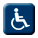 - для инвалидов с нарушениями опорно-двигательного аппарата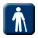 - для инвалидов с нарушениями зрения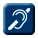 - для инвалидов с нарушениями слуха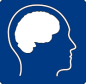 - для инвалидов с умственными нарушениями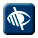 Варианты организации доступности объекта (формы обслуживания)здесь вариант «А» - доступность всех зон и помещений (универсальная); вариант «Б» - выделены для обслуживания инвалидов специальные участки и помещения; вариант «ДУ» - обеспечена условная доступность: помощь сотрудника организации, либо услуги представляются на дому или дистанционно; «ВНД» - доступность не организована (временно недоступно)Вид (вариант) зоны целевого назначенияздесь: зона обслуживания инвалидов (вариант I), места приложения труда (вариант II), жилые помещения (вариант III)Визуальные средства информацииносители информации, передаваемой людям с нарушением функций органов слуха в виде зрительно различимых текстов, знаков, символов, световых сигналовВход (входы) в зданиездесь: структурно-функциональная зона, которая состоит из следующих функционально-планировочных элементов: лестница (наружная); пандус (наружный); входная площадка (перед дверью); дверь (входная), тамбурВыделенное место для инвалида-колясочникачасть территории или помещения, предназначенная для участия инвалида-колясочника в общем функциональном процессе, проходящем в данном месте, и обеспечивающая возможность его разворота на 180°Габаритыразмеры элементов архитектурной среды (предметов и пространств) по их крайним выступающим частям: внутренние (в свету) и наружные (в чистоте)Государственная программаГосударственная программа Российской Федерации «Доступная среда» на 2011-2015 годы», утвержденная постановлением Правительства Российской Федерации от 17.03.2011 № 175Доступность (безбарьерность)свойство здания, помещения, места обслуживания, позволяющее беспрепятственно достичь места целевого назначения и воспользоваться услугойДосягаемостьсвойство мест обслуживания, имеющих параметры, обеспечивающие возможность воспользоваться, дотянуться до предмета, объекта пользованияЗонапараметры и конфигурация функционально организованного пространства, не полностью выделенного ограждающими конструкциямиЗона безопасностичасть здания, сооружения, пожарного отсека, изолированного помещения, выделенная противопожарными преградами для защиты людей от опасных факторов пожара и других экстремальных явлений (в течение времени до завершения спасательных работ), обеспеченная комплексом мероприятий для проведения эвакуации и спасанияЗона целевого назначения (целевого посещения объекта)(здесь) основная зона целевого посещения любого объекта социальной инфраструктуры (место предоставления услуги, место приложения труда, место жительства)Зона обслуживания посетителей (формы)здесь: с точки зрения архитектурно-планировочных и организационных решений доступности могут быть следующие (основные) формы обслуживания: кабинетная, зальная, прилавочная, с перемещением по маршруту, кабина индивидуального обслуживанияИнформативностьодин из основных критериев приспособления (адаптации) окружающей среды для маломобильных пользователейКарта доступностиздесь: информация, размещенная на официальном общедоступном ресурсе субъекта РФ (сайт, портал) с графическим отображением значимых приоритетных объектов на территории субъекта РФ по степени их доступности для инвалидов и других МГНМаломобильные группы населения (МГН)люди, испытывающие затруднения при самостоятельном передвижении, получении услуги, необходимой информации или при ориентировании в пространстве.К маломобильным группам населения относятся: инвалиды, люди с временным нарушением здоровья и передвижения, беременные женщины, люди преклонного возраста, люди с детскими коляскамиМарш пандусанепрерывная (сплошная) наклонная плоскость между двумя горизонтальными поверхностямиМаячоксветовой или звуковой пульсирующий ориентирОбъект социальной инфраструктурыздесь: организация или часть ее (обособленное структурное подразделение или филиал), являющаяся поставщиком определенных социальных услуг (одной или нескольких), занимающая определенный объект недвижимости (здание полностью или часть его) с прилегающим участком (при его наличии и закреплении за организацией)Ограждениестроительная конструкция, устанавливаемая на перепаде отметок пешеходных поверхностей, пола более Пандуссооружение, имеющее сплошную наклонную по направлению движения поверхность, предназначенное для перемещения с одного уровня горизонтальной поверхности пути на другой. Примечание: Путь движения с уклоном менее1:20 не считается пандусомПаспорт доступности объекта социальной инфраструктурыздесь: унифицированный учетный документ, содержащий информацию о состоянии доступности объекта социальной инфраструктуры и доступности оказываемых им услуг (сформированный по данным поставщиков услуг и по результатам экспертной оценки состояния доступности, проводимой при обследовании объекта)Паспортизацияздесь: технология работы по учету и оценке состояния доступности объектов и оказываемых ими услуг с целью разработки рекомендаций об адаптации для инвалидов (предусматривает регистрацию данных в паспорте доступности объекта социальной инфраструктуры)Платформа подъемнаястационарная грузоподъемная машина периодического действия для подъема и спуска пользователей, размещающихся на платформе с вертикальным или наклонным перемещениемПлощадка пандусагоризонтальная промежуточная площадка, необходимая инвалиду на кресле-коляске для отдыха на подъеме, а при спуске позволяющая погасить скоростьПодъемразность уровней (вертикальный размер) между ближайшими горизонтальными плоскостями наклонного пути движенияПожаробезопасная зоначасть здания, сооружения, пожарного отсека, выделенная противопожарными преградами для защиты людей от опасных факторов пожара в течение заданного времени (от момента возникновения пожара до завершения спасательных работ), обеспеченная комплексом мероприятий для проведения эвакуации и спасанияПокрытие нескользкоепокрытие площадок, ступеней или дорожек, создающее оптимальное сцепление подошвы обуви или колеса кресла-коляски с покрытием. Основной материал - асфальт, бетон, мелкая керамическая плитка (не полированная), грубо обработанный натуральный камень, деревоПокрытие скользкоездесь: покрытие площадок, ступеней или пола гладкой плиткой типа керамогранита или полированным натуральным камнем, создающими опасность при передвижении после внешних осадковПокрытия твердыемонолитные или сборные поверхности площадок, путей движения, территории, выполненные из природного камня, асфальтобетона, бетона, плиточного материала, уплотненного гранитного отсева и т.п.Полоса движениячасть пешеходного пути, предназначенная для движения в один ряд в одном направленииПоперечный уклонуклон поверхности, перпендикулярный направлению движенияПорученькомпонент лестницы или пандуса, который задает направление и обеспечивает поддержку на уровне руки при движении. Прим. – поручень может быть верхом огражденияПродольный уклонуклон поверхности, параллельный направлению движенияПроходпешеходное пространство между конструктивными и (или) функциональными элементами (оборудованием)Пути движения внутри зданияздесь: структурно-функциональная зона, которая состоит из следующих функционально-планировочных элементов: коридор (вестибюль, зона ожидания, галерея, балкон); лестница (внутри здания); пандус (внутри здания); лифт пассажирский (или подъемник); дверь (двери – если несколько на одном пути движения); пути эвакуации (в т.ч. зоны безопасности)Разумное приспособление«внесение, когда это нужно в конкретном случае, необходимых и подходящих модификаций и коррективов, не становящихся несоразмерным или неоправданным бременем, в целях обеспечения реализации или осуществления инвалидами наравне с другими всех прав человека и основных свобод» Реестр объектов социальной инфраструктуры (и услуг)здесь: структурированный перечень объектов социальной инфраструктуры, содержащий сводную информацию об объектах на соответствующей территории и оказываемых ими услугах (формируется работниками социальных служб на основе данных паспортов доступности объектов)Санитарно-гигиенические помещенияздесь: структурно-функциональная зона, которая состоит из следующих функционально-планировочных элементов: туалетная комната, душевая/ ванная комната, бытовая комната (гардеробная)Символика (графическое изображение)знаковая информация для посетителей, воспроизводимая графическим или тактильным способом для условного представления объекта (понятия)Система информации на объектездесь: структурно-функциональная зона, представляющая систему средств информации и связи на всех структурно-функциональных зонах объекта и состоящая из комплекса средств: визуальных, акустических, тактильныхСреда жизнедеятельностиматериальная среда, окружающая человека, в которой (или при помощи которой) он осуществляет все свои жизненные потребности; включающая ближайшее окружение (микросреду) и общественные структуры - объекты, службы и системы (макросреду)Структурно-функциональные зоны объекта социальной инфраструктурыздесь: части объекта социальной инфраструктуры, включающие: территорию, прилегающую к зданию (участок); вход (входы) в здание; путь (пути) движения внутри здания (в т.ч. пути эвакуации); зону целевого назначения здания (целевого посещения объекта); санитарно-гигиенические помещения; систему информации на объекте (устройства и средства информации и связи и их системы)Ступеньповторяющийся элемент марша лестницы. Ступень имеет следующие параметры: высота («подступенок»), глубина размер по ходу движения («проступь»), ширина - размер поперек движения (равнозначна ширине марша)Съездсооружение, обеспечивающее съезд с пешеходного пути на проезжую часть через сниженный или утопленный в покрытие бордюрный камень, высота сниженного бордюрного камня не должна превышать Тактильные покрытияСредство отображения информации, представляющее собой полосу из различных материалов определенного цвета и рисунка рифления, позволяющих инвалидам по зрению распознавать типы дорожного или напольного покрытия стопами ног, тростью или, используя остаточное зрение.(Виды покрытий: предупреждающие с конусовидными рифами и направляющие с продольными или диагональными рифами)Тактильные средства информацииносители информации, передаваемой инвалидам по зрению и воспринимаемой путем прикосновения (осязания)Тактильные наземные указателисредства отображения информации, представляющие собой рельефную полосу определенного рисунка и цвета, позволяющую инвалидам по зрению ориентироваться в пространстве путем осязания стопами ног, тростью или используя остаточное зрение. Разделяются по типам на дорожные и напольные, а также на предупреждающие и направляющиеТекстофонаппарат для передачи, приема и ведения диалога по телефону инвалидами с нарушениями слуха в текстовом режиме. Аппарат снабжен клавиатурой и дисплеем для отображения текстовой информацииТерритория, прилегающая к зданию (участок)здесь: структурно-функциональная зона, которая состоит из следующих функционально-планировочных элементов: вход (входы) на территорию (прилегающую к зданию); путь (пути) движения на территории; лестница (наружная); пандус (наружный); автостоянки и парковкиТребования к структурно-функциональной зоне общиездесь: требования к структурно-функциональной зоне, которые определяют общие положения по обустройству зоны в целом, и, как правило, являются универсальными – для всех категорий инвалидовТребования к структурно-функциональной зоне универсальныездесь: нормативные требования, обеспечивающие доступность каждого из элементов зоны (функционально-планировочных элементов) для всех категорий инвалидов, независимо от вида нарушения функцийТребования к структурно-функциональной зоне специальныездесь: нормативные требования, которые определяют условия доступности для отдельных категорий инвалидов (с патологией опорно-двигательного аппарата, на креслах-колясках, с патологией зрения, слуха, с умственной отсталостью)Требования к структурно-функциональной зоне особыездесь: нормативные требования для отдельных типов и видов объектов (в том числе для жилых помещений, для мест приложения труда, а также для различных видов общественных зданий: зданий учреждений образования, лечебно-профилактических учреждений, физкультурно-спортивных сооружений, зданий и сооружений вокзалов, кредитно-финансовых учреждений и других)Тифлотехнические средствасредства, облегчающие инвалидам по зрению работу и усвоение информации (магнитофоны, диктофоны, письменные приборы, брайлевская пишущая машинка и другие)Универсальный дизайн (проект)«дизайн (проект) предметов, обстановок, программ и услуг, призванный сделать их в максимально возможной степени пригодными к пользованию для всех людей без необходимости адаптации или специального дизайна.Универсальный дизайн не исключает ассистивные (специализированные) устройства для конкретных групп инвалидов, где это необходимо» (Конвенция ООН о правах инвалидов)Участоктерритория, функционально связанная со зданиемРДС 35-201-99 Порядок реализации требований доступности для инвалидов к объектам социальной инфраструктурыРДС 35-201-99 Порядок реализации требований доступности для инвалидов к объектам социальной инфраструктурыСНиП 35-01-2001 «Доступность зданий и сооружений для маломобильных групп населения», утвержденный приказом Министерства регионального развития РФ от 27.12.2011 № 605 ВСН 62-91* «Проектирование среды жизнедеятельности с учетом особых потребностей инвалидов»(* - в части требований к специализированным зданиям)СНиП 35-01-2001 «Доступность зданий и сооружений для маломобильных групп населения», утвержденный приказом Министерства регионального развития РФ от 27.12.2011 № 605 ВСН 62-91* «Проектирование среды жизнедеятельности с учетом особых потребностей инвалидов»(* - в части требований к специализированным зданиям)Своды правилМетодические документы в строительствеСП 31-102-99 Требования доступности общественных зданий и сооруженийМетодические документы в строительствеСП 35-101-2001 Проектирование зданий и сооружений с учетом доступности для маломобильных групп населения. Общие положенияСП 35-102-2001 Жилая среда с планировочными элементами, доступными инвалидамСП 35-103-2001 Общественные здания и сооружения, доступные маломобильным посетителямСП 35-104-2001 Здания и помещения с местами труда для инвалидовСП 35-105-2002 Реконструкция городской застройки с учетом доступности для инвалидов и других маломобильных групп населенияСП 35-106-2003 Расчет и размещение учреждений социального обслуживания пожилых людейСП 35-107-2003 Здания учреждений временного пребывания лиц без определенного места жительстваСП 35-109-2005 Помещения для досуговой и физкультурно-оздоровительной деятельности пожилых людейСП 35-112-2005 Свод правил по проектированию и строительству. Дома-интернатыСП 35-114-2003 Свод правил по проектированию и строительству. Реконструкция и приспособление зданий для учреждений социального обслуживания пожилых людейСП 35-115-2004 Свод правил по проектированию и строительству. Обустройство  помещений в учреждениях социального и медицинского обслуживания пожилых людейСП 35-116-2006 Свод правил по проектированию и строительству. Реабилитационные центры для детей и подростков с ограниченными возможностямиСП 35-117-2006 Свод правил по проектированию и строительству. Дома-интернаты для детей-инвалидовМДС 35-1.2000 Общие положенияМДС 35-2.2000 Градостроительные требованияМДС 35-3.2000 Жилые здания и комплексыМДС 35-4.2000 Проектирование новых и адаптация существующих зданий для воспитания, обучения и реабилитации детей-инвалидовМДС 35-5.2000 Общественные здания и сооружения. Учреждения лечебно-профилактические: поликлиники, амбулатории, аптекиМДС 35-6.2000 Общественные здания и сооружения. Спортивные сооруженияМДС 35-7.2000 Общественные здания и сооружения. Физкультурно-оздоровительные сооруженияМДС 35-8.2000 Общественные здания и сооружения. Кинотеатры, клубы, библиотеки, музеиМДС 35-9.2000 Общественные здания и сооружения. Здания и сооружения транспортного назначенияМДС 35-10.2000  Промышленные предприятия, здания и сооружения для труда инвалидов различных категорийНаименование функционально-планировочного элементаНаличие элементаНаличие элементаНаличие элементаВыявленные нарушения и замечанияВыявленные нарушения и замечанияРаботы по адаптации объектовРаботы по адаптации объектовНаименование функционально-планировочного элементаесть/ нет№ на плане№ фотоСодержаниеЗначимо для инвалида (категория)СодержаниеВиды работМесто приложения трудаНаименование структурно-функциональной зоныСостояние доступности* (к пункту 3.4 Акта обследования ОСИ)ПриложениеПриложениеРекомендации  по адаптации (вид работы)** к пункту 4.1 Акта обследования ОСИНаименование структурно-функциональной зоныСостояние доступности* (к пункту 3.4 Акта обследования ОСИ)№ на плане№ фотоРекомендации  по адаптации (вид работы)** к пункту 4.1 Акта обследования ОСИНаименование функционально-планировочного элементаНаличие элементаНаличие элементаНаличие элементаВыявленные нарушения и замечанияВыявленные нарушения и замечанияРаботы по адаптации объектовРаботы по адаптации объектовНаименование функционально-планировочного элементаесть/ нет№ на плане№ фотоСодержаниеЗначимо для инвалида (категория)СодержаниеВиды работЖилые помещенияНаименование структурно-функциональной зоныСостояние доступности*(к пункту 3.4 Акта обследования ОСИ)ПриложениеПриложениеРекомендации по адаптации (вид работы)** к пункту 4.1 Акта обследования ОСИНаименование структурно-функциональной зоныСостояние доступности*(к пункту 3.4 Акта обследования ОСИ)№ на плане№ фотоРекомендации по адаптации (вид работы)** к пункту 4.1 Акта обследования ОСИ